Мероприятия 2017 года в Крохалевской с/библиотеке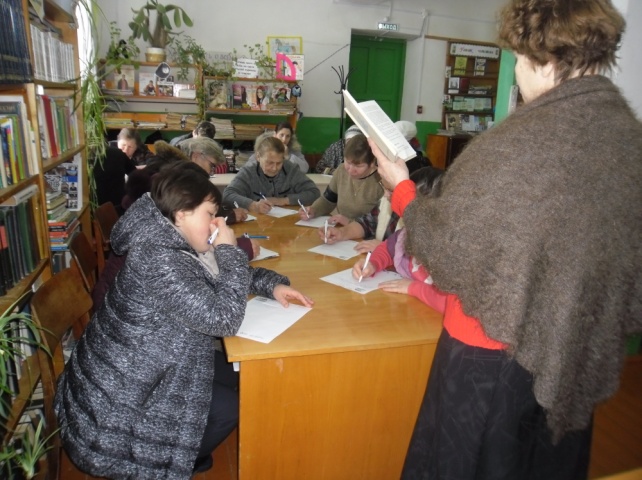 16.02.2017г.  Окружной единый диктант «Гижӧ комиӧн» .Отрывок из повести В.Климова «Гавкалӧн бедь»(14 участников). Диктант читает поэтесса Л.П.Гуляева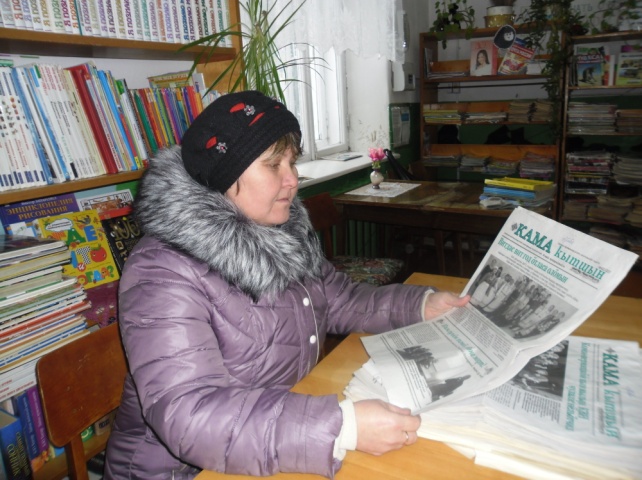 Преданный читатель коми-пермяцкой литературы-Тупицына Л.В.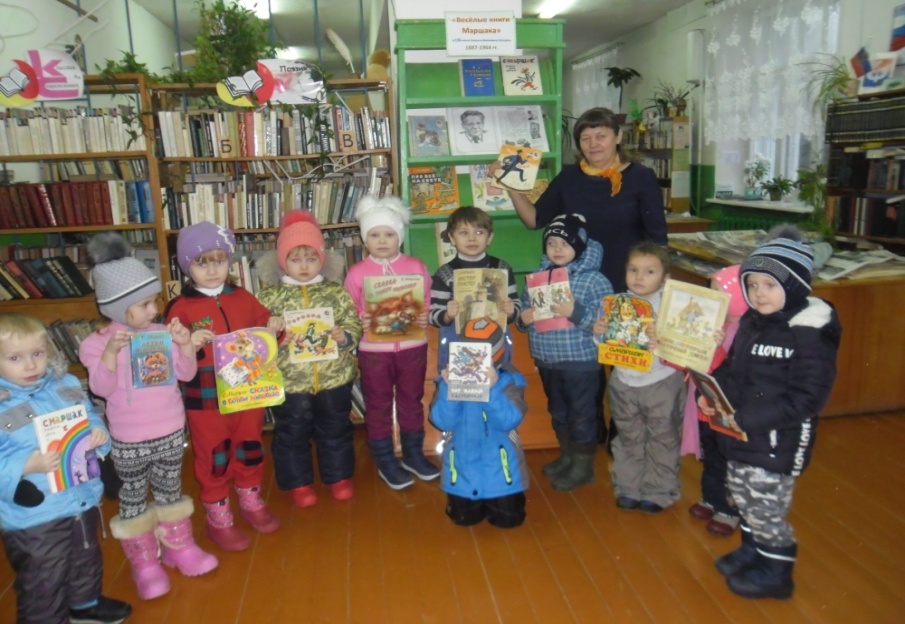 Игра-путешествие «В гости к Маршаку» (к юбилею писателя) ст.гр.д/садаАвгуст клуб «Книговичок»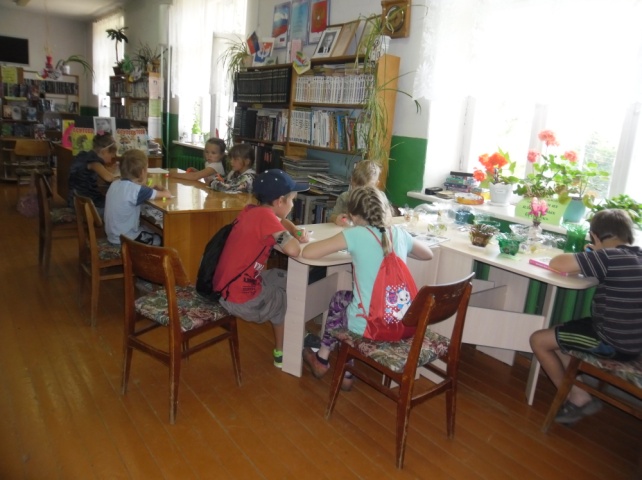 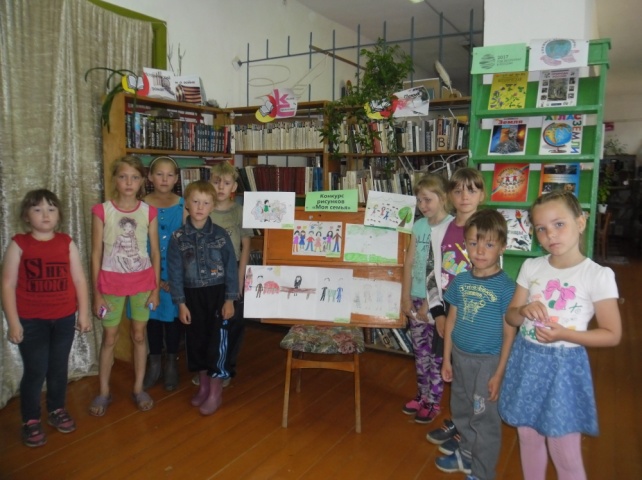 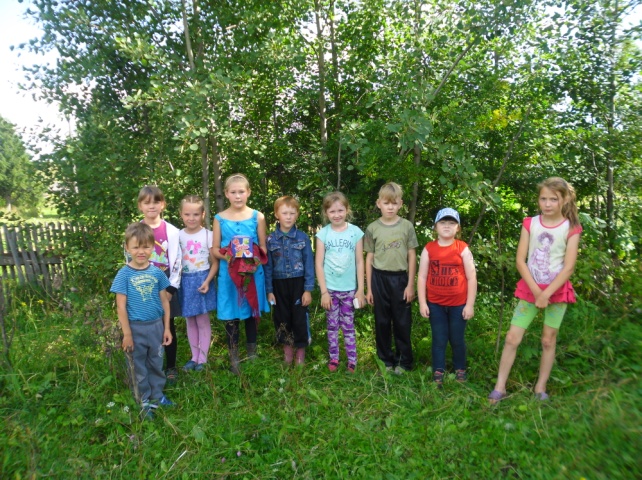 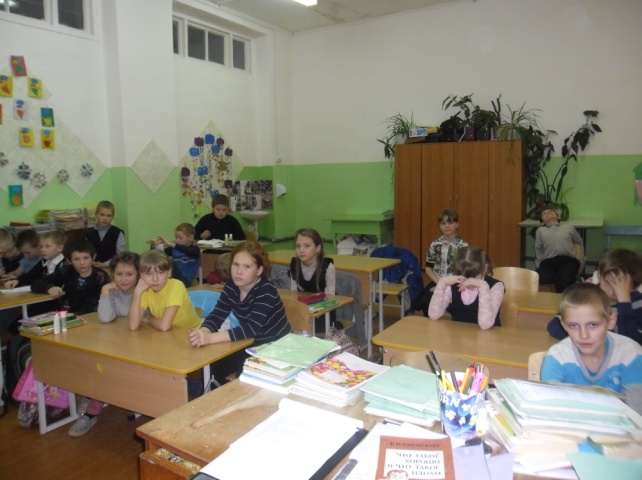 Декабрь  Единый день профилактики «Мои привычки»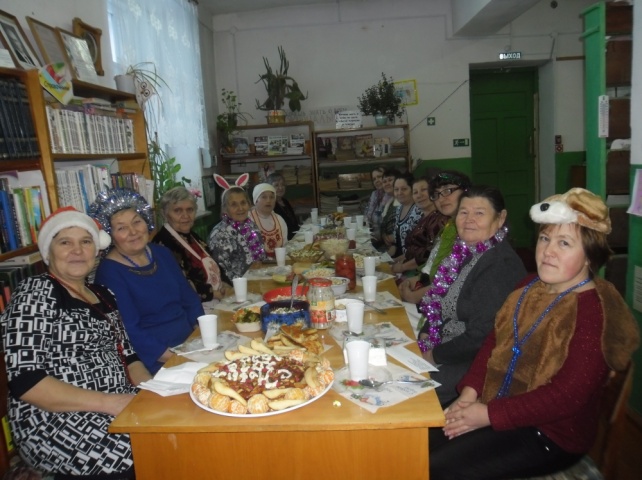 Новогоднее мероприятие «Чудеса под Новый год» с лучшими читателями (взрослые)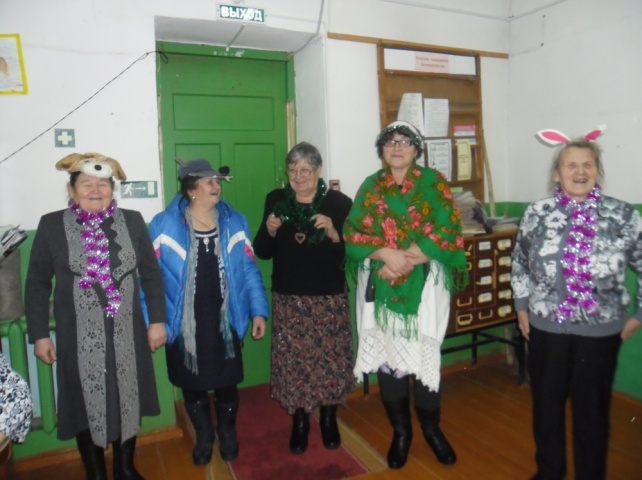 